/08 RM 03948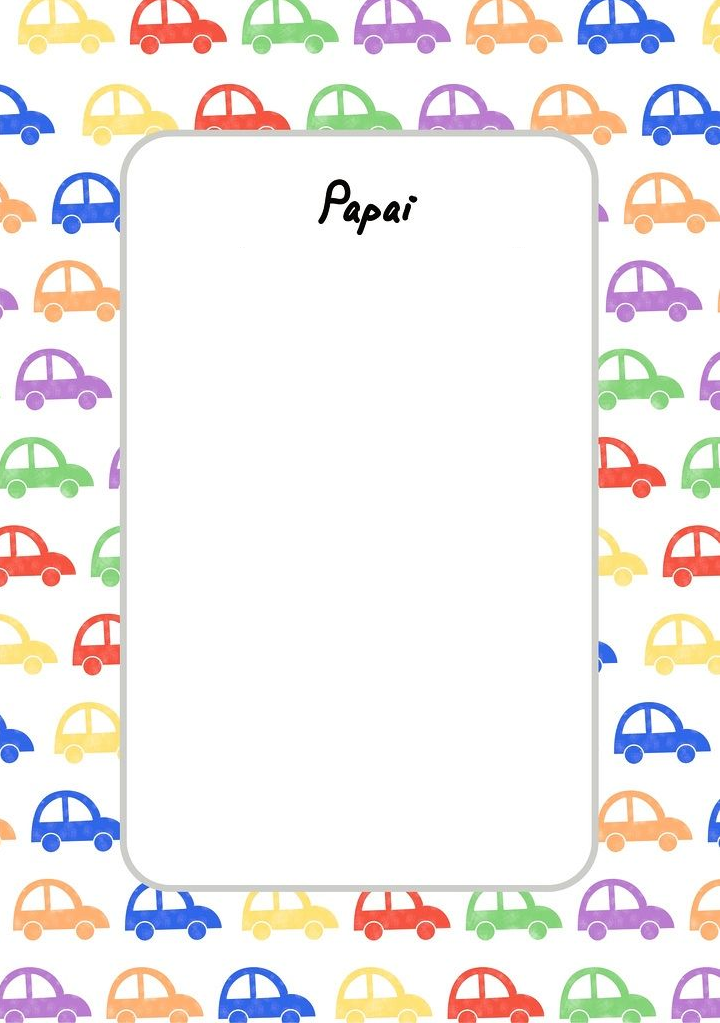 